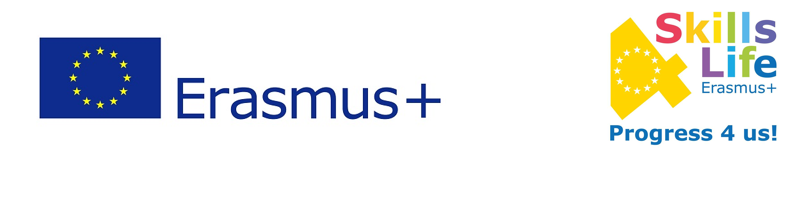 EVALUATION BEFORE THE ACTIVITYCharity Event “I can help”Work to do: organise a charity event “I can help” and film a documentary about it1. Are you actively involved in the life of your local community/school? Yes / No2. Do you feel that you could do more to make life better in your local community/school?  Yes / No3. Do you have any ideas how you could help in your local community/school? Yes / No4. Do you take part in charity events organised in your local community/school? Yes / No5. Have you ever taken part in organising a charity event? Yes / No